Конспект занятия по познавательному развитиюна тему: «Путешествие по городу профессий». Образовательные цели:•	расширять и конкретизировать представления о профессиях людей (повар, врач, шофер, кондуктор, продавец) •	закреплять в речи существительное с обобщающим значением “профессии”Развивающие цели:•	развивать познавательные интересы;•	совершенствовать грамматический строй речи (упражнять. в образовании прилагательных от существительных, согласование числительных с существительными);•	совершенствовать навыки построения простого и сложного предложения;•	развивать речевую активность, диалогическую речи (посредством ответов на вопросы, диалога);•	развивать устную связную речь (через построение грамматически верной фразы и предложения).Коррекционные цели:•	уточнять и расширять словарный запас слов по данной теме, совершенствовать навыки речевого общения;•	корригировать слуховое внимание, память, мышление.Воспитательные цели:•	формирование сплочения детского коллектива, повышать уровень игрового взаимодействия между детьми;•	воспитывать мотивацию к обучению, эмоциональные чувства.Оборудование: •	предметные картинки (врач, повар, учитель, продавец) •	предметы для организационного момента – молоток, метла, нитки с иголкой, кисточка,  ножницы, шприц, фотоаппарат;•	 халат врача, фартук продавца, руль, мяч, сумка кондуктора:•	градусник, линейка, стетоскоп, очки, шприц, иголка, витамины, конфеты, микстура, варенье, шпатель;•	игра “магазин”, продукты, витрина, сумки для покупателей.Предварительная работа:•	Чтение художественной литературы В. Маяковский «Кем быть», Е. Пермяк «Мамина работа.•	Рассматривание картинок с изображением профессий, составление описательных рассказов по теме.•	Проведение д. игр «Кому что?», «Что лишнее?» »Угадай по описанию», сюжетно ролевые игры, настольно печатные игры.Ход занятия.Вводная частьОрганизационный момент.Что такое профессия?Дети: Профессия-работа, дело, которым занимается человек.Основная частьВоспитатель: Правильно ребята, в мире существует 1000 различных профессий. Каждый человек выбирает одну профессию, которой он посвятит всю свою жизнь. Сегодня на занятии мы с вами отправимся в путешествие по “городу профессий”, для того чтобы еще больше узнать о профессиях. А на чем мы с вами будем путешествовать, вы узнаете, если отгадаете загадку:                                       “Что за чудо – едет дом!                                       И людей как много в нем!                                         Носит обувь из резины.                                         И питается бензином!”      (автобус)Воспитатель: Правильно! Мы поедем на автобусе.1) Закрепление названий и представлений о профессиях ШОФЕР и КОНДУКТОР.    Воспитатель: Кто управляет автобусом? Дети: Автобусом управляет шофер.Воспитатель: Кто еще работает в автобусе? Дети: В автобусе работает кондуктор. Воспитатель: Что делает кондуктор? Дети: Кондуктор продает билеты.- Ну вот, автобус может отправляться в путешествие. Посмотрите в окно, направо. Солнышко так ярко светит нам прямо в глаза. Зажмурьте крепко глазки. Посмотрите налево. Гости нам улыбаются. Давайте им тоже улыбнемся. Помашите им рукой. Ну вот, автобус остановился и мы приехали, чтобы отправится в путь, следует отгадать загадку:Скажите, кто так вкусноГотовит щи капустные,                                               Пахучие котлеты,                                              Салаты, винегреты.             Все завтраки, обеды?   (повар)Правильно, ребята, это повар.2. Закрепление названия и представлений о профессии ПОВАР.Воспитатель: Вы чувствуете, когда идете в столовую, как  здесь вкусно пахнет свежими булочками, жареными котлетами, ароматным супчиком?- Что делает повар? Ответы детей: варит, готовит, режет, разогревает, жарит, кипятит и т. д.Воспитатель: Правильно! Повар готовит разные вкусные блюда. Я больше всего люблю сладкие блинчики.  А что любите кушать вы? Ответы детей.-Какое у вас любимое блюдо? Начните свой ответ со слов: “Я люблю…” Каждый ребенок называет свое любимое блюдо.Воспитатель: Молодцы ребята, а сейчас поиграем в игру «Какой компот?»А для нас повар приготовил вкусный компот из яблок. Какой компот приготовил повар? Дети: Повар приготовил яблочный компотВоспитатель: А если бы он приготовил компот из малины (из груши, из вишни, из абрикоса, из клубники, из сливы), какой бы он получился? Давайте попрощаемся с поваром и пойдем дальше. Но прежде,  нам опять нужно отгадать загадку, слушайте внимательно…Кто у постели больного сидит?                                       И как лечиться, он всем говорит;                                        Кто болен - он капли предложит принять,                                        Тому, кто здоров, - разрешит погулять  (врач)Воспитатель: Совершенно, верно, это врач.Воспитатель: Как по-другому можно назвать врача? (доктор)3) Закрепление названия и представлений о профессии ВРАЧ.Воспитатель: Ребята, а что делает доктор? Дети: Доктор лечит людей.Воспитатель: Где он работает? Дети: Доктор работает в больнице, поликлинике.Воспитатель: Поиграв в игру «Что нужно врачу», мы узнаем, какие предметы нужны врачу в работе. Выберите каждый один предмет, который нужен врачу для работы. Расскажите, для чего нужен этот предмет? В вашем предложении должны быть слова: “Врачу нужен градусник, чтобы измерить температуру.Каждый ребенок проговаривает четко предложение.-А теперь попрощаемся с доктором и отправимся дальше.Динамическая пауза «Делай как я!»Детям предлагается выполнить упражнение по словесной инструкции (дети имитируют движения).-Что делает швея? (шьет).-Что делает сапожник (чинит обувь)-Что делает водитель? (управляет машиной) - Что делает дворник? (убирает двор)- Что делает маляр? (красит стены)- Что делает лесоруб? (рубит лес).Воспитатель: Молодцы, ребята, отправляемся дальше в наше путешествие, послушайте следующую загадку:Нам даёт товар и чекНе философ, не мудрецИ не суперчеловек,      А обычный ...  (продавец)4) Закрепление названия и представлений о профессии ПРОДАВЕЦ.Воспитатель: Куда же мы пришли?Дети: Мы пришли в магазин.Воспитатель: Кто работает в магазине?Дети: В магазине работает продавец. Воспитатель: Что делает продавец? Дети: Продавец продает.Воспитатель: Давайте рассмотрим, что продается в нашем магазине (уточнение обобщающих занятий). Как сказать одним словом, что на витрине?Дети: Продукты. Воспитатель: Продавец должен, быть каким?Дети: Внимательным, вежливым и спрашивать «Что хотите купить?»Воспитатель: А кто мы?Дети: Покупатели - Наше путешествие в “город профессий” подходит к концу, вспомните, с кем мы встретились по пути?Дети: Мы встретились с шофером, кондуктором, поваром,  врачом,  продавцом.Воспитатель: Сейчас мы поиграем в игру “Исправь ошибку», , будьте внимательными, и постарайтесь исправить все мои ошибки.Игровое упражнение “Исправь ошибку”•	Строитель управляет самолетом. – Строитель строит дом.•	Пожарный лечит людей. – Пожарный тушит пожары.•	Швея красит дом. – Швея шьет одежду.•	Парикмахер стирает белье. – Парикмахер стрижет людей.•	Почтальон выступает на арене - Почтальон разносит почту.•	Дворник варит обед. – Дворник подметает двор.•	Летчик управляет машиной. – Летчик управляет самолетом.•	Воспитатель красит стены – воспитатель воспитывает детей.•	Сапожник раздает книги – сапожник чинит обувь.•	Воспитатель: Молодцы, ребята, вы были очень внимательными.Заключительная частьИгра «Кем хочешь быть?»Воспитатель: Человек с детства мечтал стать доктором и стал. Ему хотелось бы узнать, кем вы хотите стать, когда вырастите? Я хочу быть…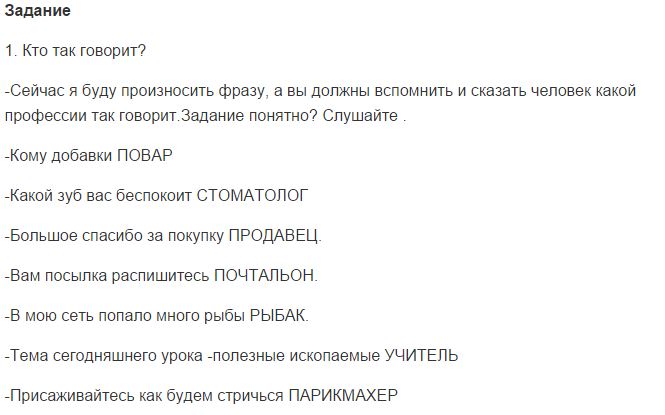 ИГРА ПРЕДМЕТЫ В ПАКЕТЕ.МУЛЬФИЛЬМ.Профессий много на Земле,Но выбирай, любя.Решай мой друг, кем быть тебе,Ведь, каждая из них важна.Итог занятия-Вам понравилось путешествие?-Что больше всего вам понравилось в путешествии?Спасибо, всем за интересное путешествие!